 Сведения о педагогических кадрах МБДОУ детского сада №37 города  Новочеркасск. 2012 год №Фамилия, имя, отчествоДата рожденияДолжность, стаж работы: общий, в данном учреждении.Образование, год окончания, специальность Аттестационная категория, последние курсы повышения квалификацииНаграды, поощрения. Захарова Иоланда Николаевна 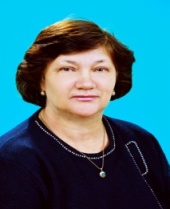 01.03.1948 г.Заведующий46 лет26 летРостовский Государственный пединститут, дошкфак, ., Д: № 01420высшееКурсы повышения квалификации РО ИПК и ПРО30.04.2010г №1566,высшая категория, 2009 г.«Отличник просвещения РСФСР» 1992 1 Фомина Лариса Николаевна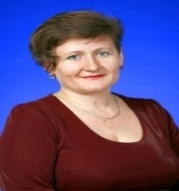 19.05.1968 г.Заместитель заведующего по ВМР20 л.14 летТаганрогский пединститут, начфак, ., Д: № 11261высшееКПК.РО ИПК и ПРО Июнь 2012г.№3039,соответствие должности2012 г.  Почетная грамота МО и Н  РФ пр.№ 780/к-н от 03.06.09г.2 Бабась Лариса Владимировна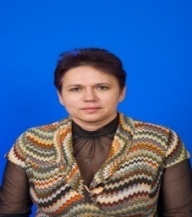 28.10.1960Учитель – логопед33года33 годаРостовский Государственный  пединститут, дошкольный факультет, ., Д: РВ № 362634высшееКПКРО ИПК и ПРО., № 3147высшая категория, 2008 г.Почетная грамота МО и Н РФ пр № 636/к-н от 14. 05. 07Лауреат премии Губернатора «Лучший педагогический работник Ростовской области» 2008г.3 Галушина Оксана Викторовна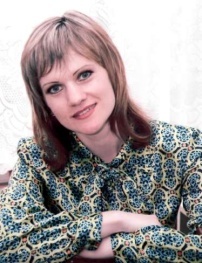 06.10.1979 г.Учитель-логопед12 лет,4 годаРГПУ, логопедия, .,  Д: ИВС 0272991высшееКПК РО ИПК и ПРО2010 УД № 2125Москва ФГБОУ ВПО – 2012г - №3744Первая категория, 2010 г.Почетная грамота МО и Н РФ 12.11.10 г. пр № 1325к/н Победитель областного конкурса «Учитель Дона -2010» в номинации - воспитатель4Нистратова Наталья Александровна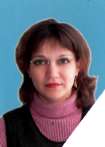 26.101967Педагог психолог13лет-РГПУ психология, 1998  год Д: АВС 0073764высшееАкадемия повышения квалификации и профессиональной переподготовки работников образования. Уд –32 /б 2012 год.Нет категории5 Яненко Наталья Николаевна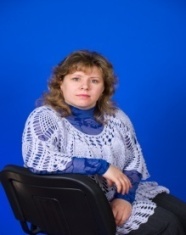 29.07.1973 г.Педагог психолог21 год 18 летРГПУ, факультет психологии, ., Д: ВС № 0120834высшееКПКРО ИПК и ПРО2009 г. уд № 313 Высшая категория, 2012 г.Почетная грамота МО и Н РФ пр. № 479/к-н от 29.04.2011 г.Лауреат премии Губернатора «Лучший педагогический работник Ростовской области» 2010г.6 Ткачук Елена Викторовна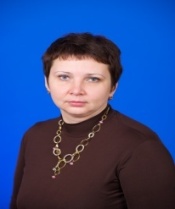 10.08.1971 г.Инструктор по физической культуре.22 года22 годаколеджНГМА , экономика и упраление Д. ВСГ № 3991319высшееКПКРО ИПК и ПРО2009 г.№ 1682высшая категория,2011 г.Почетная грамота МО и Н РФ пр № 509/к-н от 12.04.2010Лауреат премии Губернатора «Лучший педагогический работник Ростовской области» 2009г.7 Яненко Ирина Степановна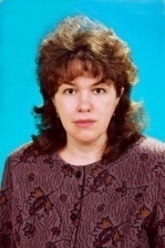 26.11.1962 г.Музыкальный руководитель29 лет14 лет.Шахтинское музучилище, общее ф-но, .,  Д: ГТ № 534511среднее профессиональноеКПКРО ИПК и ПРО2012г уд. №2012первая категория, 2010 Грамота УО г. НовочеркасскаПр. № 411 от 27.09.2005 г.8 Любич Галина Аведиковна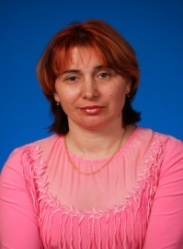 27.02.1964 г.Педагог дополнительного образования28 лет,14 летРостовский госунивеситет, геофак, 1986, Д: 436315высшееКПКРО ИПК и ПРО 2012 г. уд. № 3030высшая категория, 2008 г.Диплом МО и ПО РО .9 Кокоревич Раиса Николаевна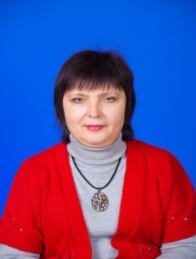 04.09.1961 г.Воспитатель32 года5 летРГПИ, дошкольный фак, ., Д: РВ № 362631высшееКПКРО ИПК и ПРО2011г. уд. № 4431Первая категория, 2010 г.Почетная грамота УО г. Новочеркасска пр.№141 к от 23.09.2010Лауреат премии Губернатора Ростовской области 2011года10 Исаева Лариса Александровна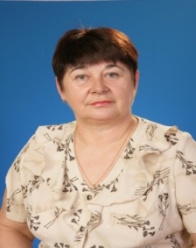 10.10.1949 гВоспитатель39 лет18 летРостовское педучилище, дошкфак, ., Д: № С 383884среднее профессиональноеКПК РО ИПК и ПРО2011г. уд №504Первая категория, 2012 г.Почетная грамота УОПр. № 175 от 17.09.12 г.11 Кондратова Галина Николаевна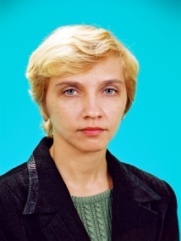 27.10.1963 г.Воспитатель30 лет27 летДонской педколледж, дошкфак, ., Д: АК 0195123среднее профессиональноеКПКРО ИПК и ПРО2009 Г. УД №1525Высшая категория, 2010 г.Почетная грамота МО и Н РФ  пр. № 579/к-н от 10.04.2008 Лауреат  городскогоконкурса «Лучший воспитательдошкольногообразовательного учреждения» 2011г.12 Заварзина Наталья Борисовна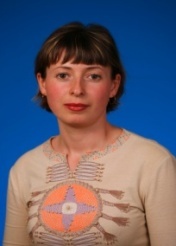 26.07.1977 г.Воспитатель10 лет9 летНГПГК, начфак, ., Д: СБ № 1100742среднее профессиональноеКПКРО ИПК и ПРО2012г. уд. №3024Вторая категория, 2010 г.Поч. грамота УО г. Новочеркасска пр.№141 к от 23.09.201013 Кундрюкова Людмила Викторовна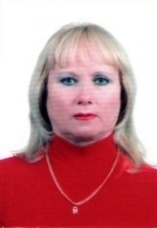 03.06.1956 г.ВоспитательПедагогический стаж -4 года-Новочеркасский педкласс, 1986 г., уд. А № 090347среднее профессиональноеКПК РО ИПК и ПРО2012г. уд №429Нет категории14 Макарова Любовь Федоровна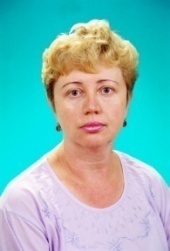 30.09.1953 гВоспитатель39 лет33 годаНовочеркасское медучилище, сестринское отделение, ., Д: Ч № 218747среднее профессиональноеКПК РО ИПК и ПРО2008г. уд №12Вторая категория, 2010 г.Почетная грамота УО пр. № 444 от 22.09.08 г.15 Репешкова Наталья Эдуардовна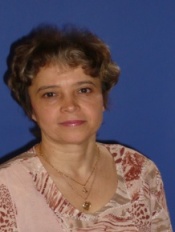 16.02.1961Воспитатель32 года7 летНГПГК, дошкфак, , Д:  УТ № 988890среднее профессиональноеКПКРО ИПК и ПРО2011г.уд.№1269Вторая категория, 2010 г.Почетная грамота УО Администрации г. Новочеркасска пост.27.09.2012№225016 Севрук Татьяна Николаевна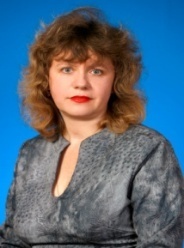 18.09.1962 г.Воспитатель30 лет29 летНовочеркасский педкласс, дошкфак, ., св. № А 018101среднее профессиональноеКПКРО ИПК и ПРО2007г. №523Первая категория, 2012 г.Почетная грамота Администрации г. Новочеркасска .,  пост. 183817 Сысоева Юлия Николаевна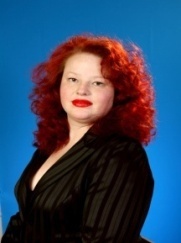 30.09.1973Воспитатель21 год.14 летНГПГК, дошкфак, ., Д: СБ 1023697среднее профессиональноеКПКРО ИПК и ПРО 2009г. уд. № 1528Первая категория, 2010 г.Грамота УО г. НовочеркасскаПр. № 411 от 27.09.2005 г.18 Тарарина Людмила Петровна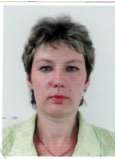 09.07.1980 г.ВоспитательНет стажаДГАУ, 2005 г., Д. ВСБ 0133266высшееКПК РО ИПК и ПРО 2012г. уд №3036Нет категории19 Тимченко Ольга Михайловна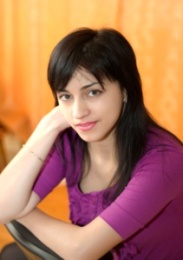 23.10.1985 г.Воспитатель2 года2годаНГПГК, иностранный язык, учитель начальных классов  .,Д:  АК 1123383среднее профессиональноеКПКРО ИПК и ПРО2012 г. уд №221Нет категорииПочетная грамота Администрации г Новочеркасска пост.27.09.2012№223020 Хусаинова Тамара Абдулаевна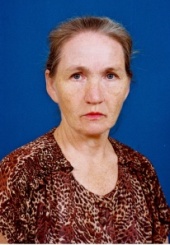 21.04.1947Воспитатель44 года25 летБухарское музучилище, общее ф-но, ., Д: № 748346среднее профессиональноеВторая кат.КПКРО ИПК и ПРО2007 г. уд №2186Вторая категория, 2010 г.Грамота Администрации г. Новочеркасска ., УО образования . пр. № 130-21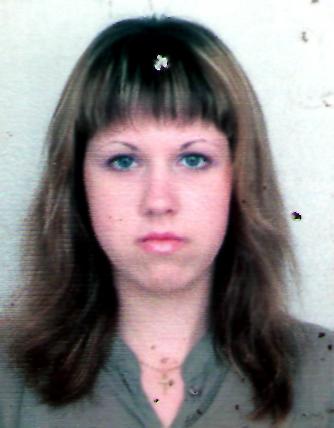 Хомутова Юлия Николаевна28.06.1988 г.Музыкальный руководитель1 год(декретный отпуск)детская музыкальная школа № 2 г. Новочеркасск2002 г.ЮРГТУ (НПИ) -2010г.высшееНет категории22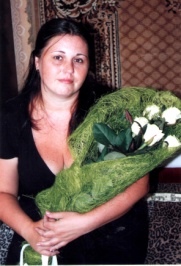 Савченко Юлия Касимовна27.07.1975 г.ВоспитательОбщий - 20 лет3 годаДонской педколледж, 2000 г., воспитатель ДОУ, Д.: АК 30193165среднее профессиональноеПКг. Санкт –ПетербургООО «РИВ»Сертификат – 72 часа  от 29 апреля 2009г.Нет категории